UNIVERSITY OF ILLINOISUrbana-Champaign • Chicago • SpringfieldThe Board of Trustees352 Henry Administration Building, MC-350506 South Wright StreetUrbana, IL 61801		May 11, 2023NOTICE		On call of the Chair, a meeting of the Audit, Budget, Finance, and Facilities Committee of the Board of Trustees of the University of Illinois will be held on Wednesday, May 17, 2023, beginning at 2:15 p.m., in the I Hotel and Conference Center, Heritage Hall, 1901 South First Street, Champaign, Illinois. (A copy of the schedule/agenda is attached.)The meeting will also be webcast live at the following address:https://www.uis.edu/uislive.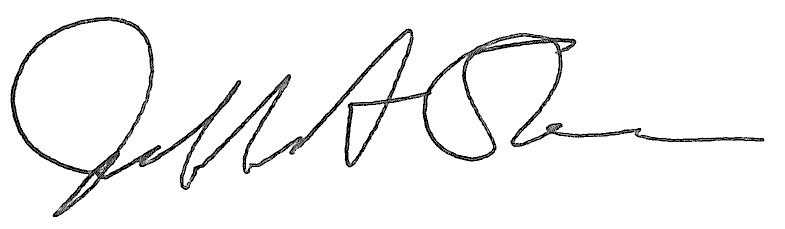 								Jeffrey A. Stein											Secretary of the Board of Trusteesc:   Members of the Board of Trustees       President Killeen       Mr. McKeever       University Officers       Members of the PressMeeting of the Audit, Budget, Finance, and Facilities Committeeof the Board of Trustees of the University of IllinoisUniversity of Illinois Urbana-ChampaignI Hotel and Conference Center, Heritage Hall 1901 South First Street, Champaign, IllinoisThe Audit, Budget, Finance, and Facilities Committee Meeting will be webcast live at the following address:https://www.uis.edu/uislivePlease be advised that the times for various parts of the meeting are estimates and that the order of business may be adjusted as the meeting progresses.Wednesday, May 17, 2023
2:15 p.m.*	Meeting of the Committee ConvenesRoll CallOpening Remarks by the Chair of the Committee Opening Remarks by Dr. Paul Ellinger, vice president, chief financial officer and comptrollerAction Item- Approval of Minutes of Meeting of March 29, 20232:20 p.m.	Review Recommended Board Items for May 18, 2023, Board MeetingRename the Undergraduate Library, Urbana Approve Preliminary Operating Budget for Fiscal Year 2024 Delegate Authority to the Vice President/Chief Financial Officer and Comptroller to Refund Outstanding Health Services Facilities System Revenue Bonds Capital and Real Estate Items Approve Project Budget for Small Animal Clinic Oncology Center Addition, Veterinary Teaching Hospital, Urbana Approve Design for Doris Kelley Christopher Illinois Extension Center, Urbana Approve Project Budget and Award Construction Contract for Replace Air Handling Units and Booster Coils, Student Center East, Chicago Approve Professional Services Consultant Contract for Renovate Taft Hall, Chicago Award Construction Contract, Harrison Street Parking Structure Phase 2 Structural Repairs, Chicago Award Construction Contract, School of Public Health and Psychiatric Institute Building Envelope Repair, ChicagoPurchase Recommendations 2:40 p.m.	PresentationsDoris Kelley Christopher Illinois Extension Center DesignFiscal Year 2022 External Audit Compliance Update Summary of Internal Audit Activity through Third Quarter Ended March 31, 2023 3:05 p.m.	Old BusinessNew BusinessNext Meeting- July 19, 2023, 2:15 p.m., Isadore and Sadie Dorin Forum, Rooms D, E, and F, 725 West Roosevelt Road, Chicago3:10 p.m.	Executive Session3:15 p.m.	Meeting of the Committee Reconvenes Action Item- Disclose Certain Minutes of Executive Sessions Pursuant to the Open Meetings Act3:25 p.m.	Meeting of the Committee Adjourns When Business is Complete